Сюжетно - ролевые игры в нашей группе               «Салон Красоты»«Автосервис в Улан - Удэ»Магазин «Корзиночка«Детская поликлиника»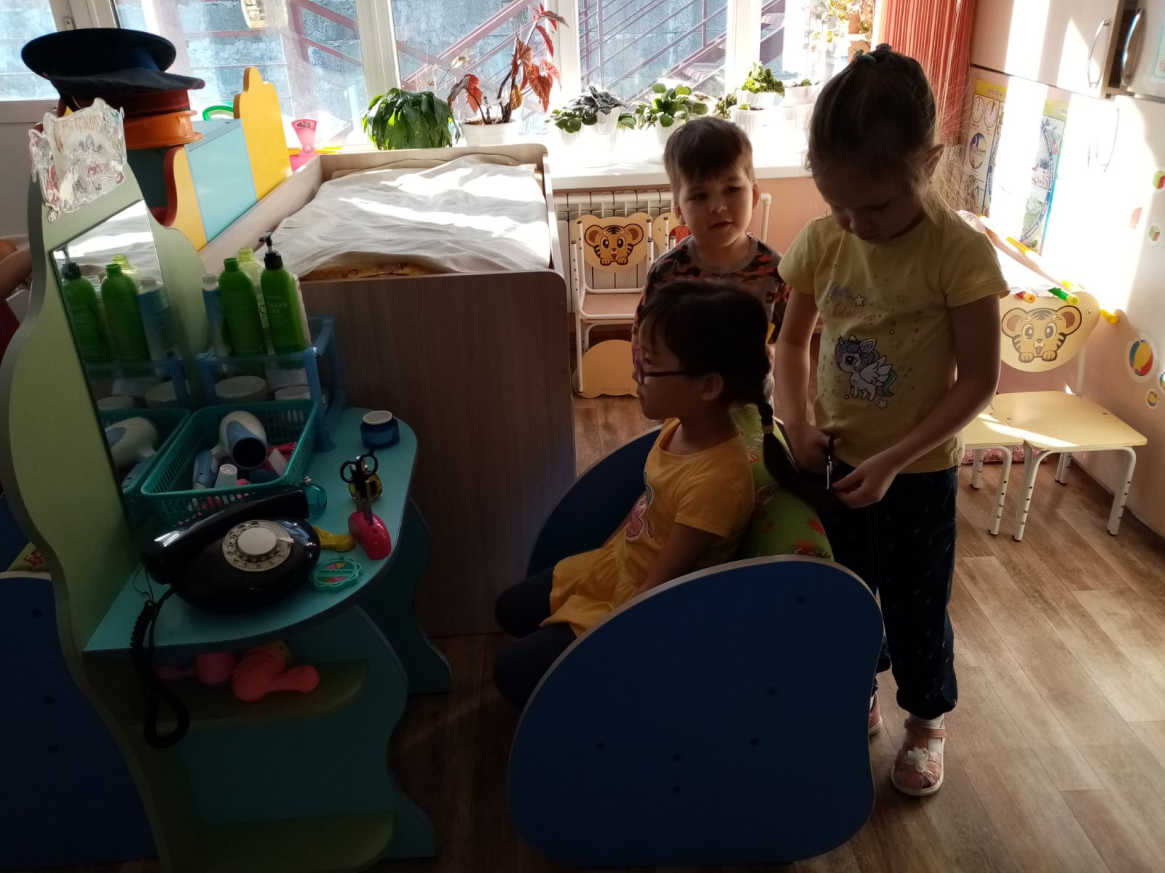 Парикмахер, взяв расчёску,
Ловко делает  причёску.
Быстро ножницы стригут,
Облик новый создают.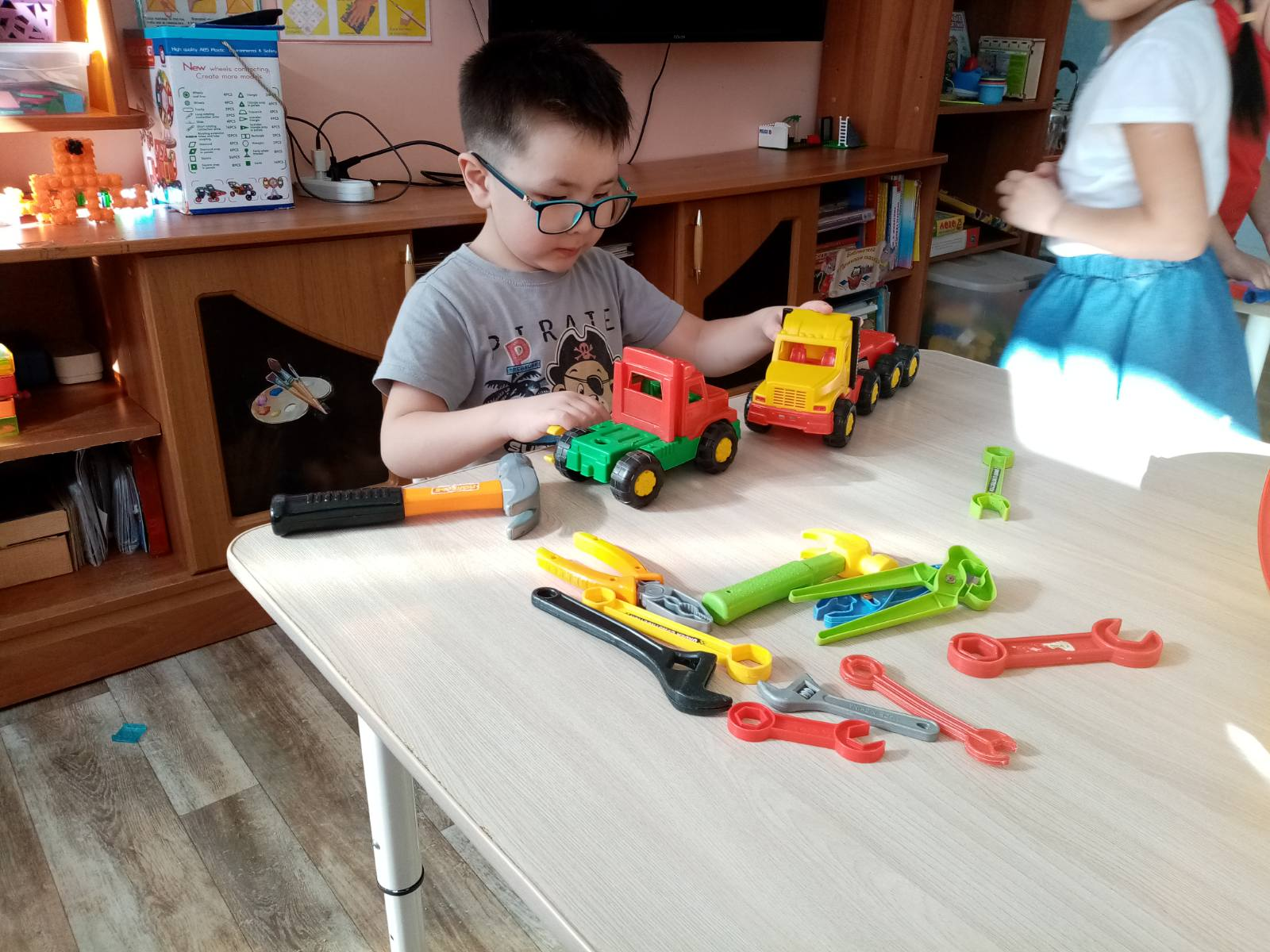 Автомеханик за техникой должен следить,
Наладку, ремонт и уход проводить.
Найдёт неисправность в любом механизме,
Пусть техника служит без риска для жизни.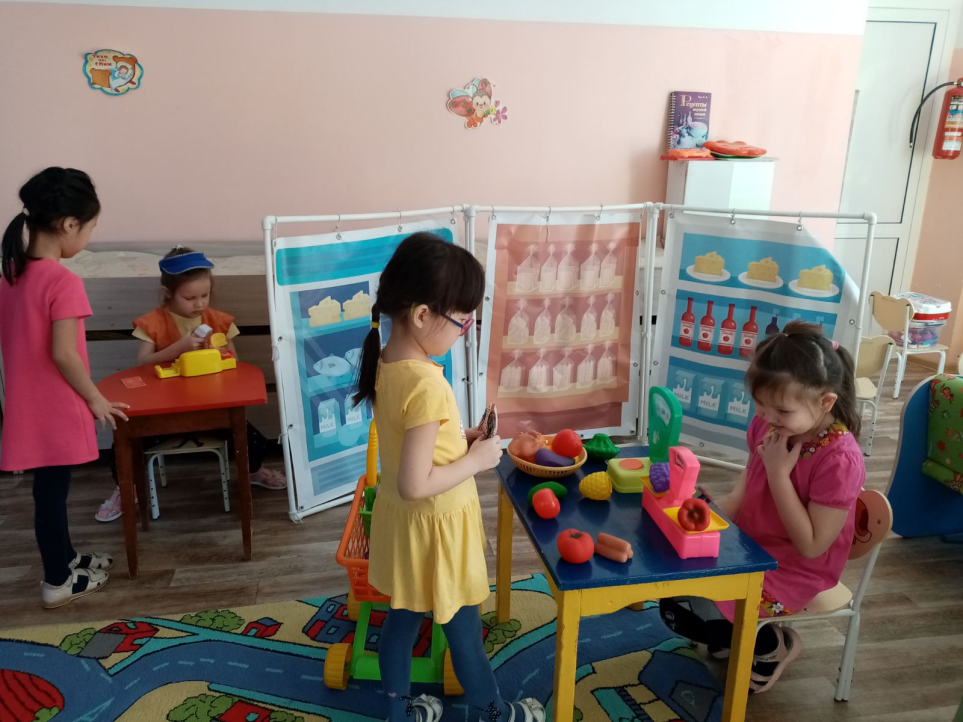 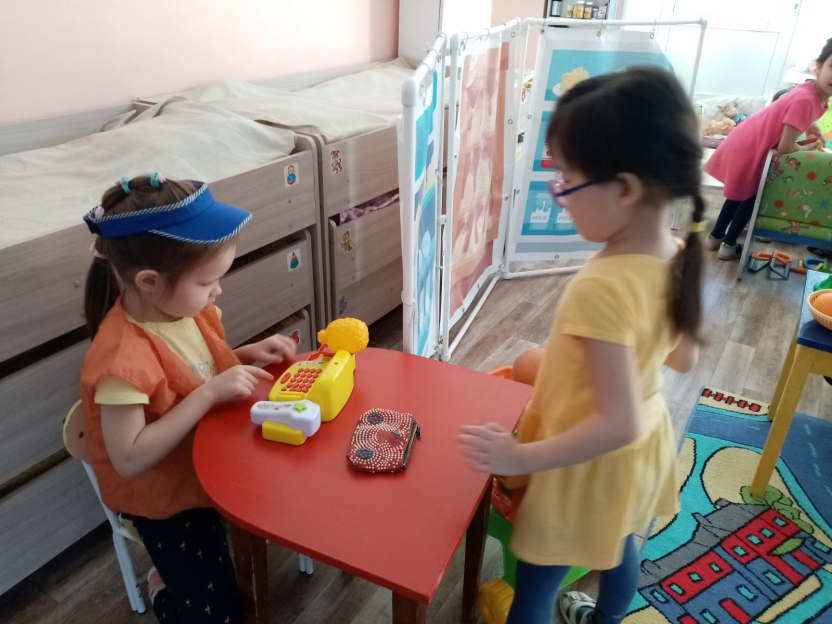 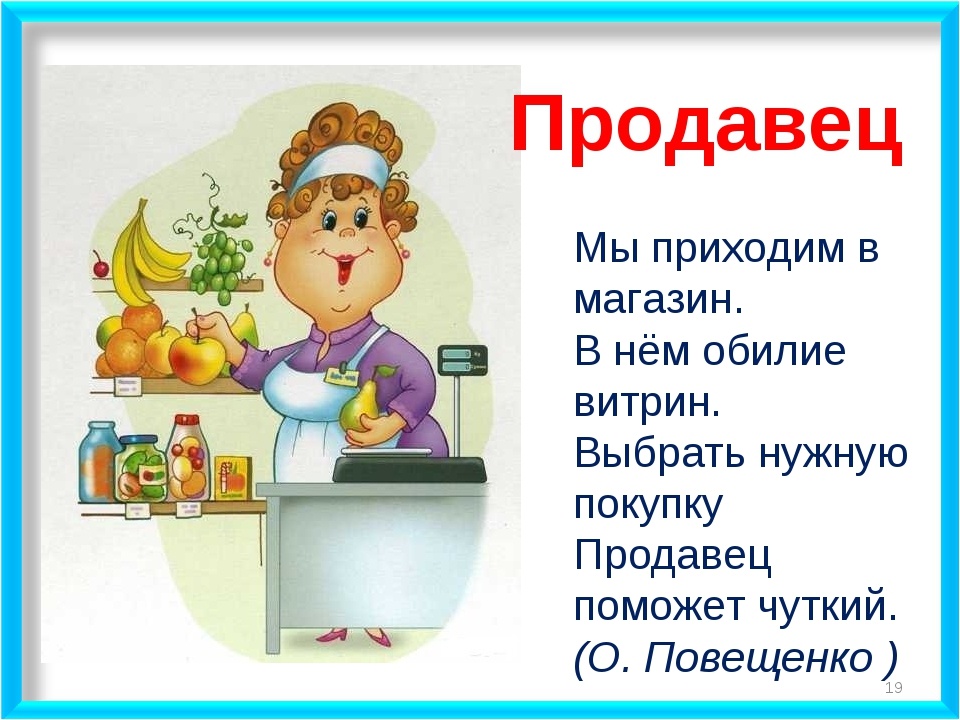 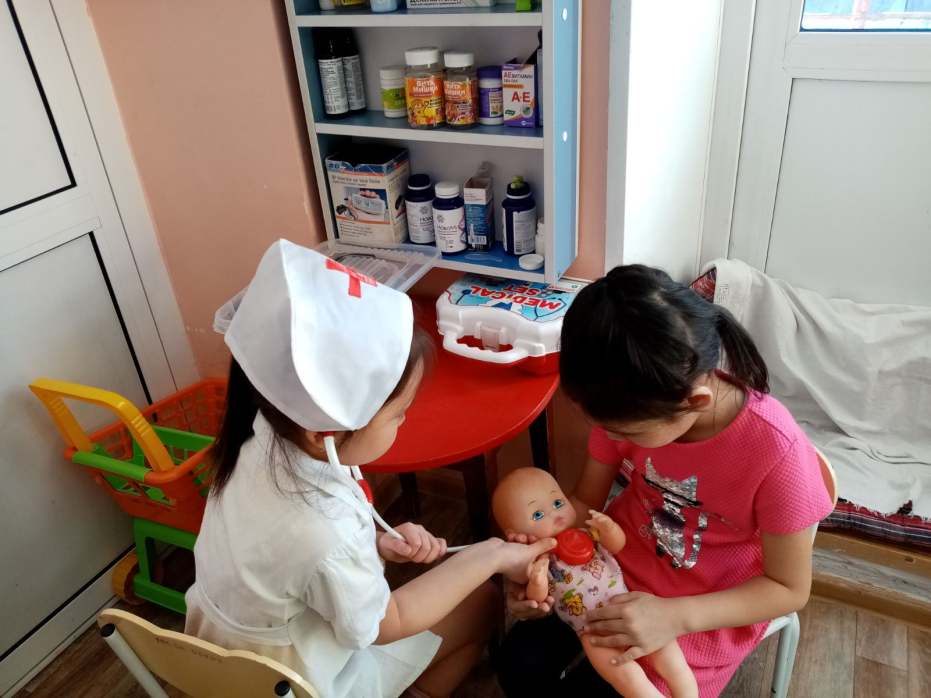 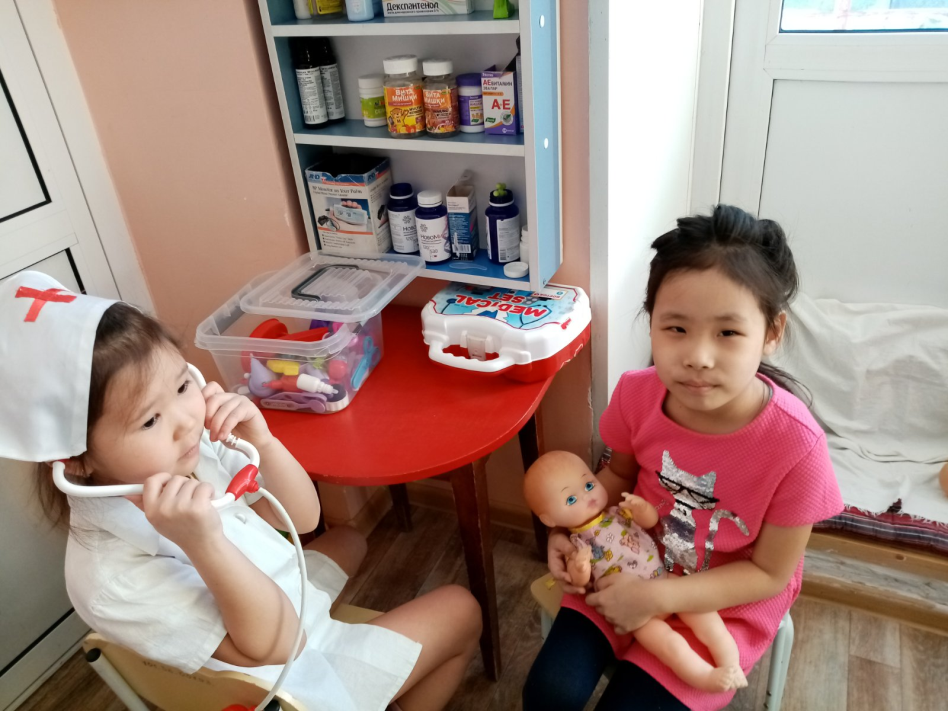 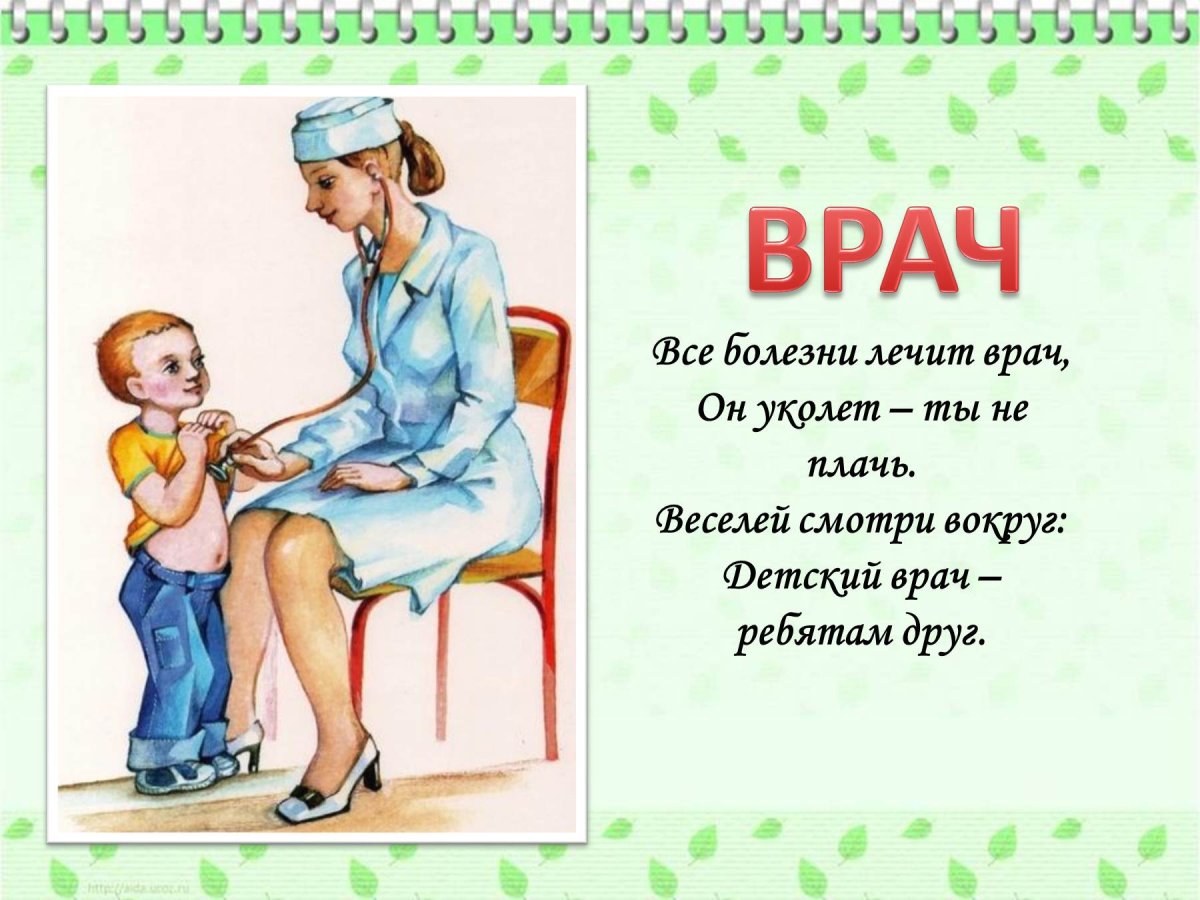 